中铁建工集团有限公司西南分公司2022届校园招聘简章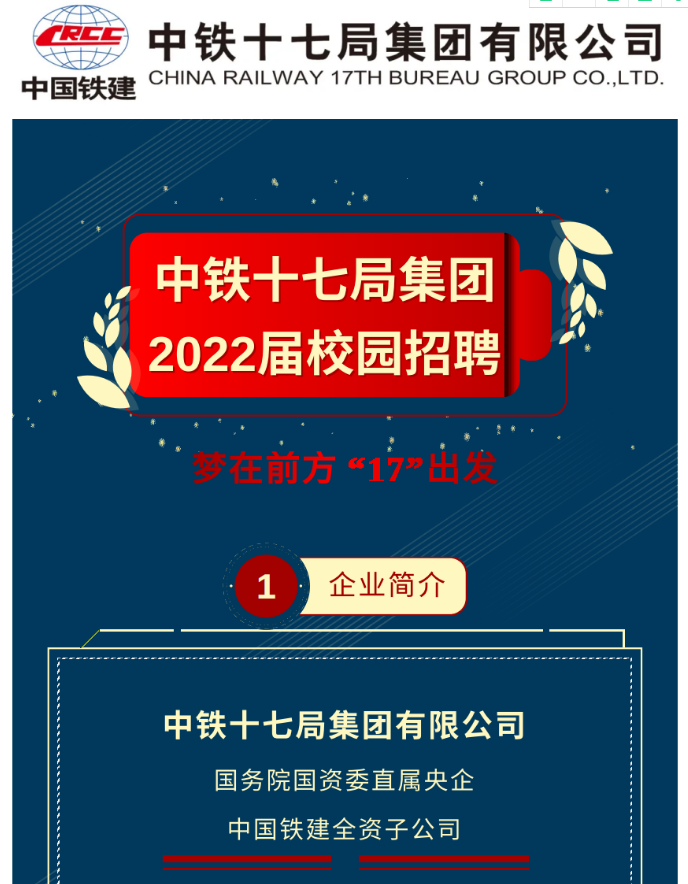 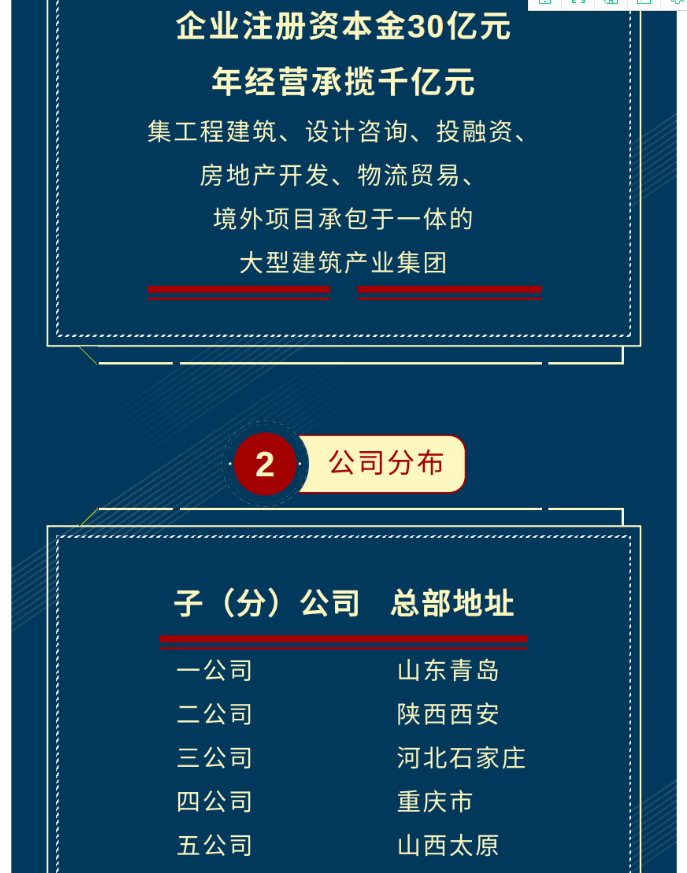 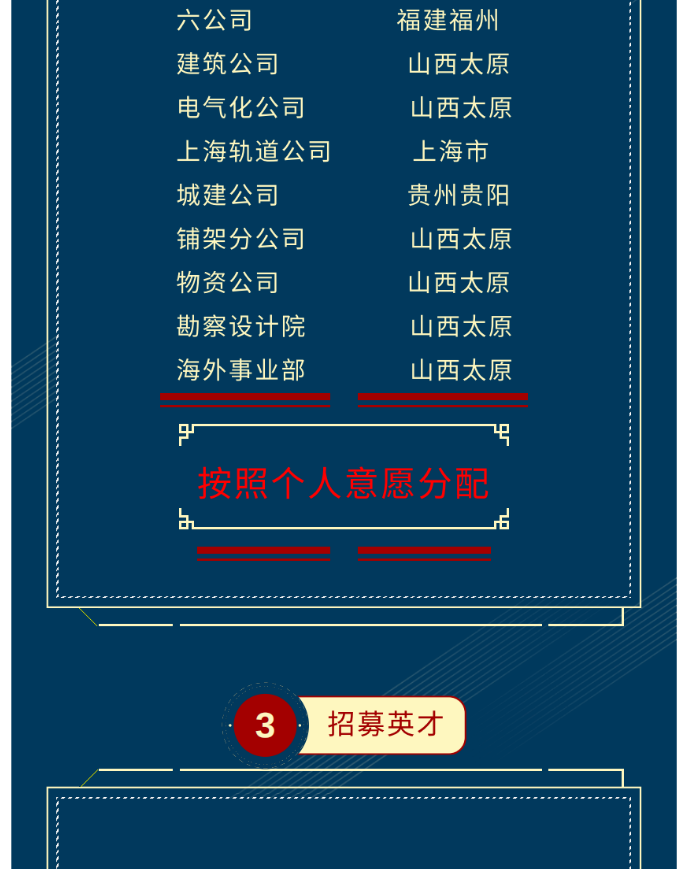 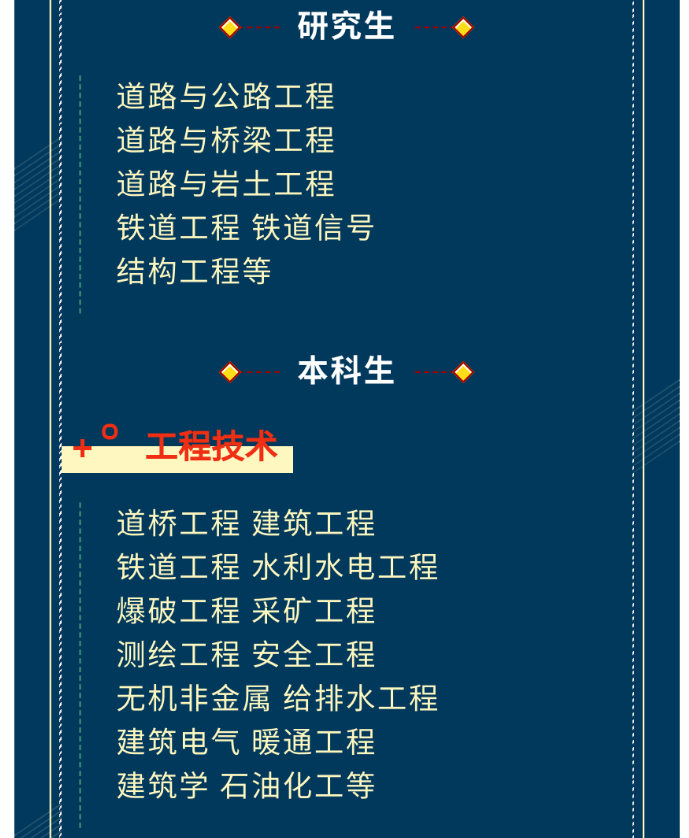 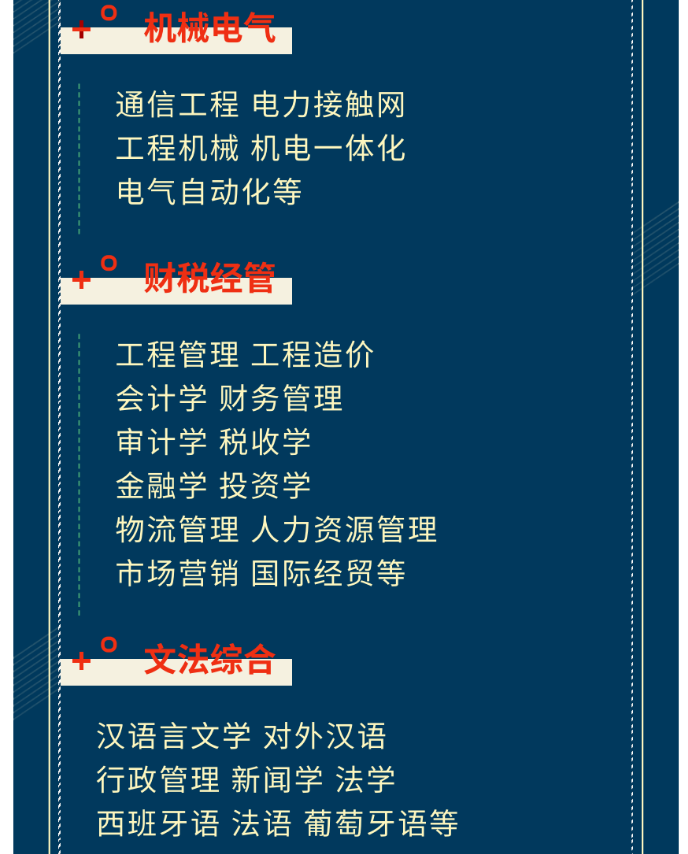 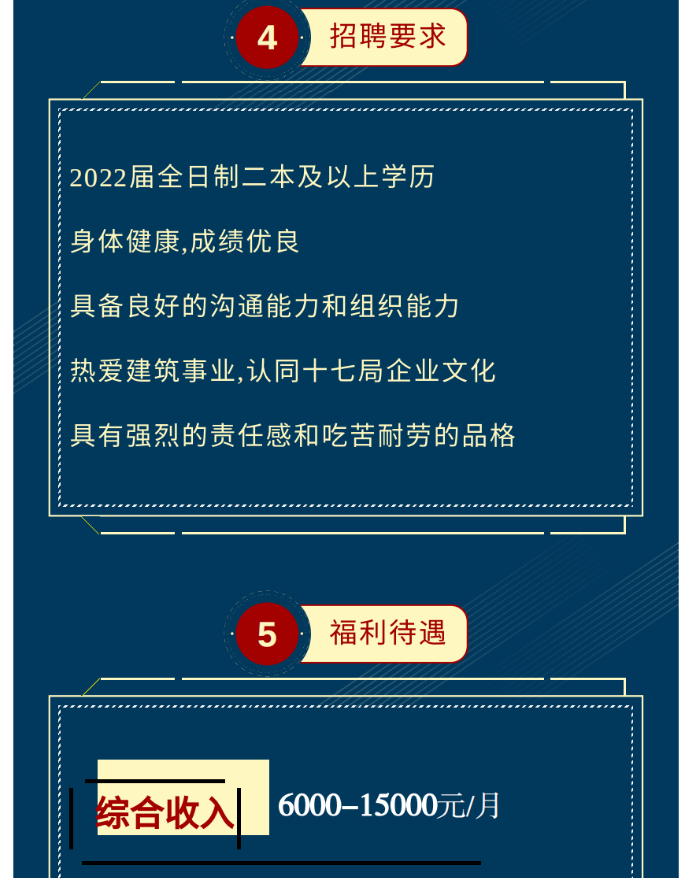 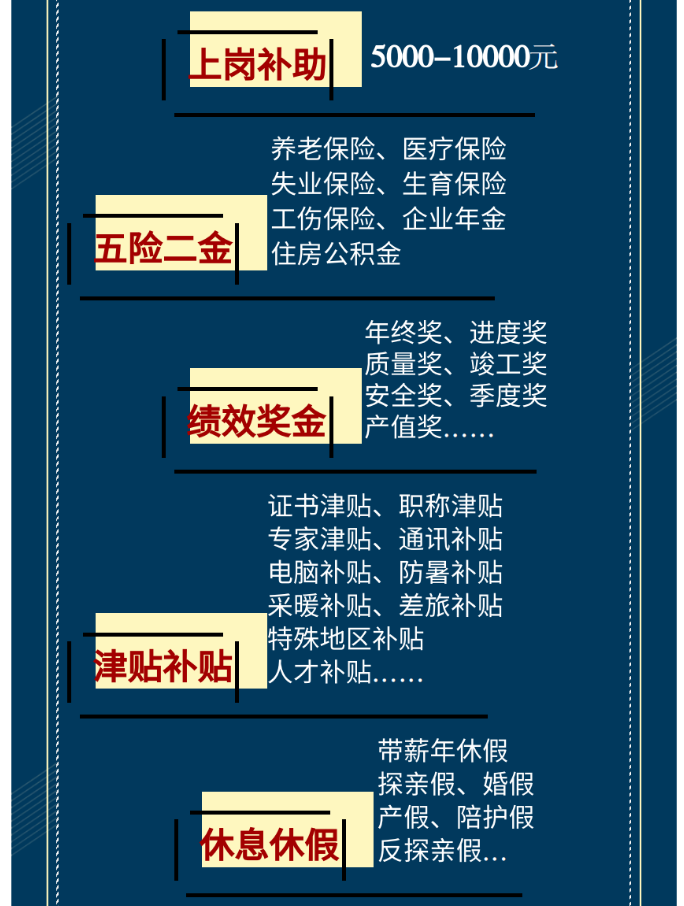 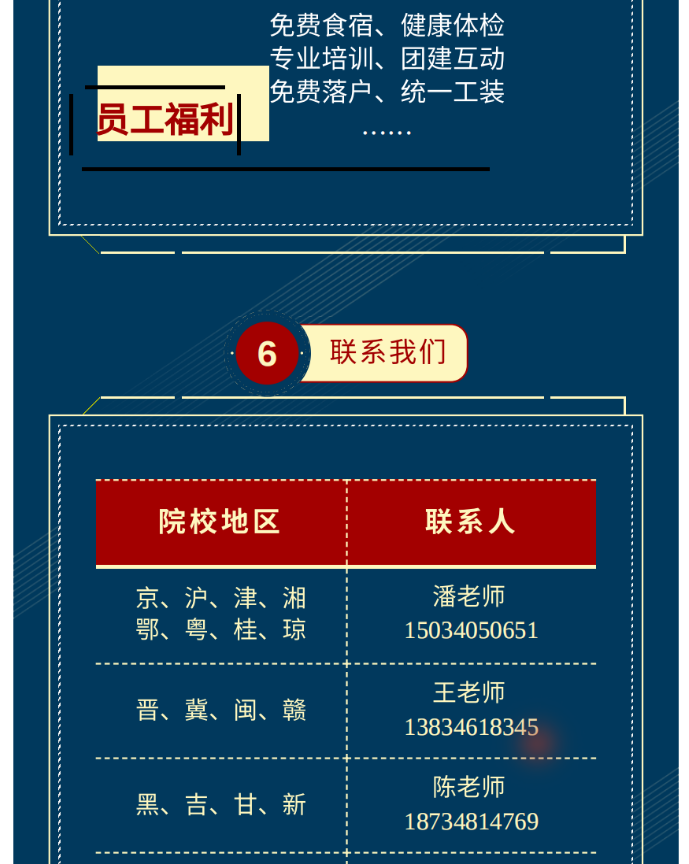 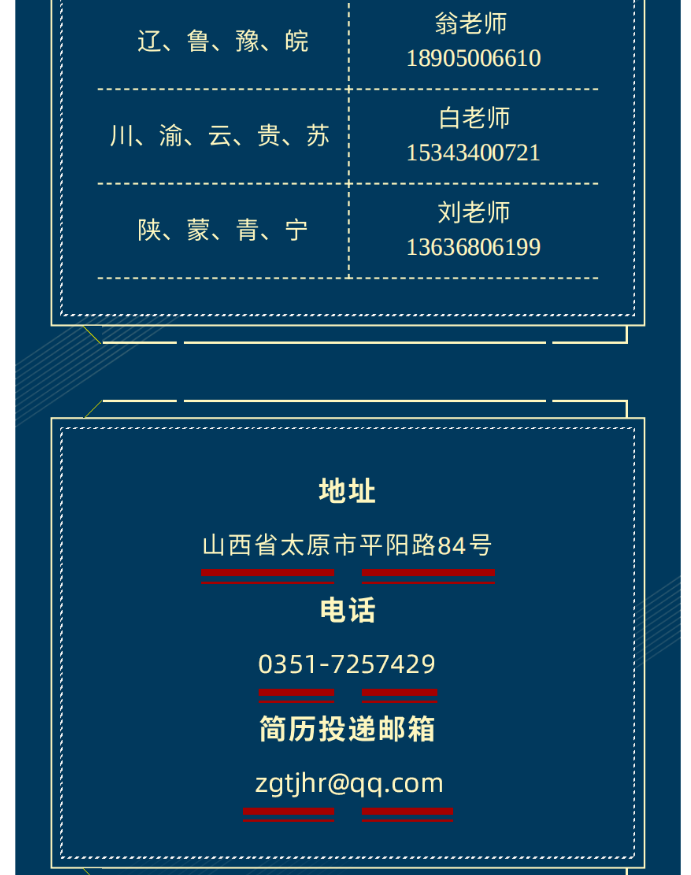 